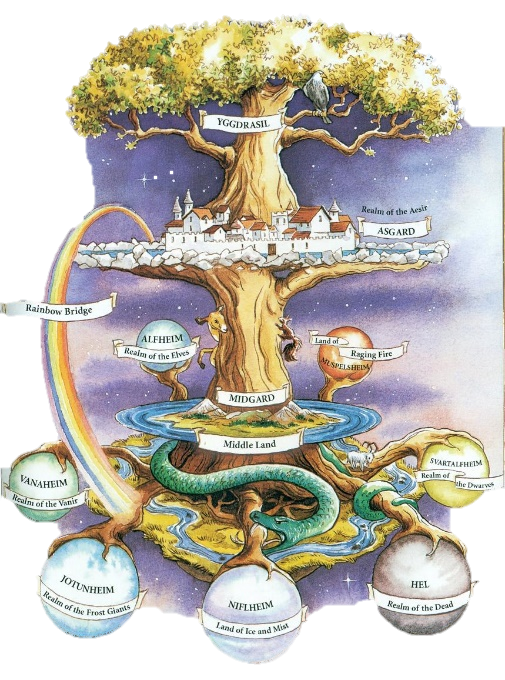 INFO ABOUT NORSEMEN & VIKINGSGo to http://mythologyteacher.com/documents/Norsegods.pdf to answer the questions about Norse Mythology What countries do the “Norse” encompass?Who were Norsemen?Who were Vikings?Were women equal to men in the Norse society?Who were the 1st to discover North America?CREATION MYTHGo to http://www.pitt.edu/~dash/creation.html or https://www.theodysseyonline.com/the-norse-creation-myth and http://norse-mythology.org/tales/norse-creation-myth/ in order to answer the following questions:Describe Muspell Who is Ymir? Who is Audhumla?  Who is Odin and who is Odin’s parents & brothers? What happened to Ymir?  Who was Ask and Embla? WORLDS & REALMSGo to http://norse-mythology.org/ and click on the tab “COSMOLOGY” to be able to explain each world:Asgard –Jotunheim – Svartheim – Midgard – Niflheim	Go to http://norse-mythology.org/ and click on the tab “COSMOLOGY” to be able to explain each:What is Yggdrasil ?What is Valhalla?What is Ginnungagap?What is Folkvang?   GODS & GODDESSESGo to http://norse-mythology.org/ and click on the tab “GODS AND CREATURES” to be able find and explain the following deities/creatures in Norse mythology.  Be able to give at least three major facts about them and their significance: Odin FriggaBladerThorTyrHeimdallFreyaLokiValkyriesNornsGiantsDwarvesRagnarok